工程建设企业信用信息平台使用手册【企业用户】一 企业信用监测系统1.1企业填报	企业在该模块需填报基本信息、经营信息、资质信息、优良记录、不良记录、人员信息和信用建设相关信息。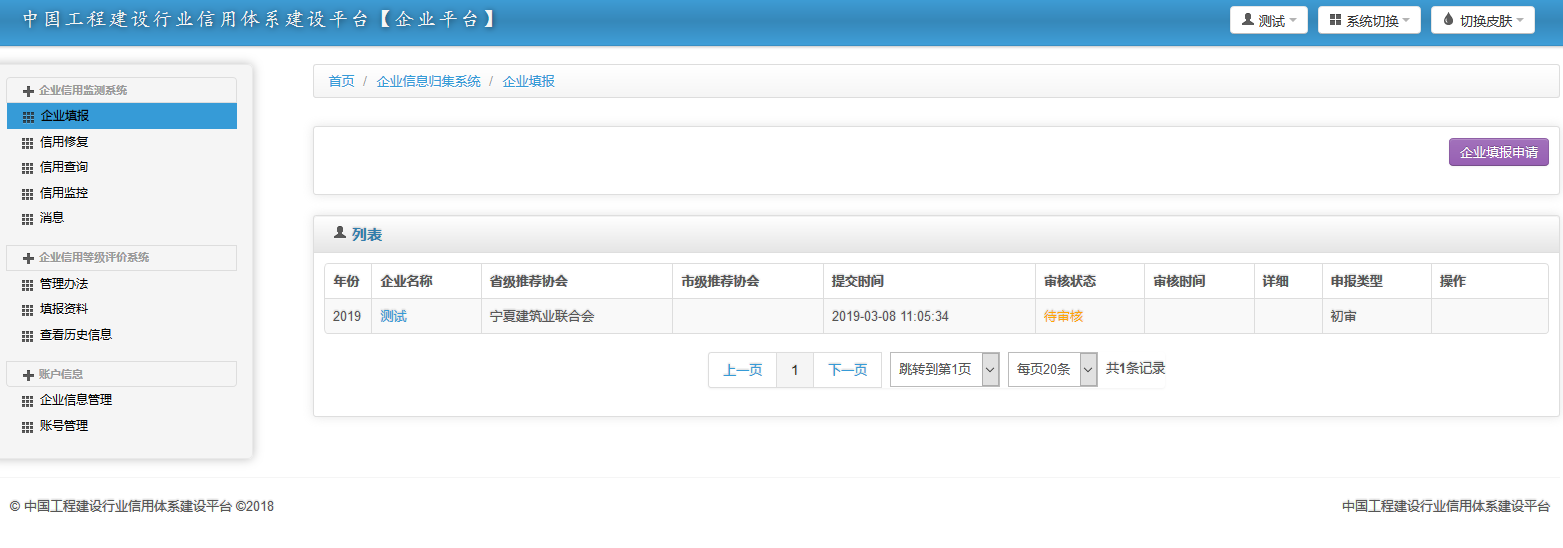 填报流程：点击左侧【企业填报】后，当前页面右上角点击【企业填报申请】进行资料填报工作。注意：点击【企业填报】后会在列表中自动生成一条记录，下次可在列表中选择该记录继续填报。基本信息填报：点击【保存】仅保存当前页面信息，下次进来数据能回显出来；点击【下一步】保存数据跳转到经营信息录入页面。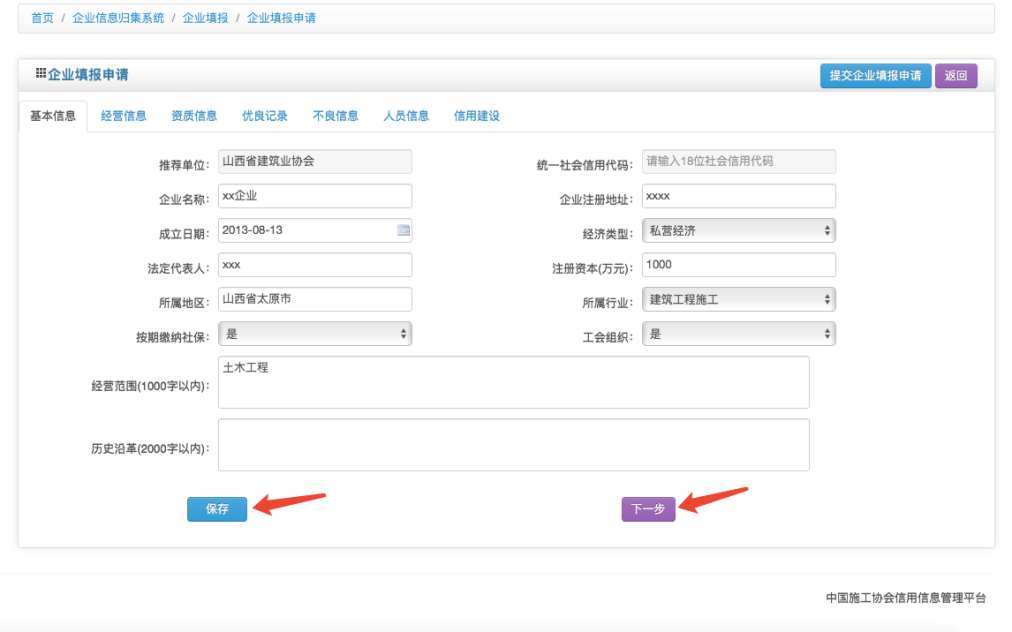 经营信息：操作同上。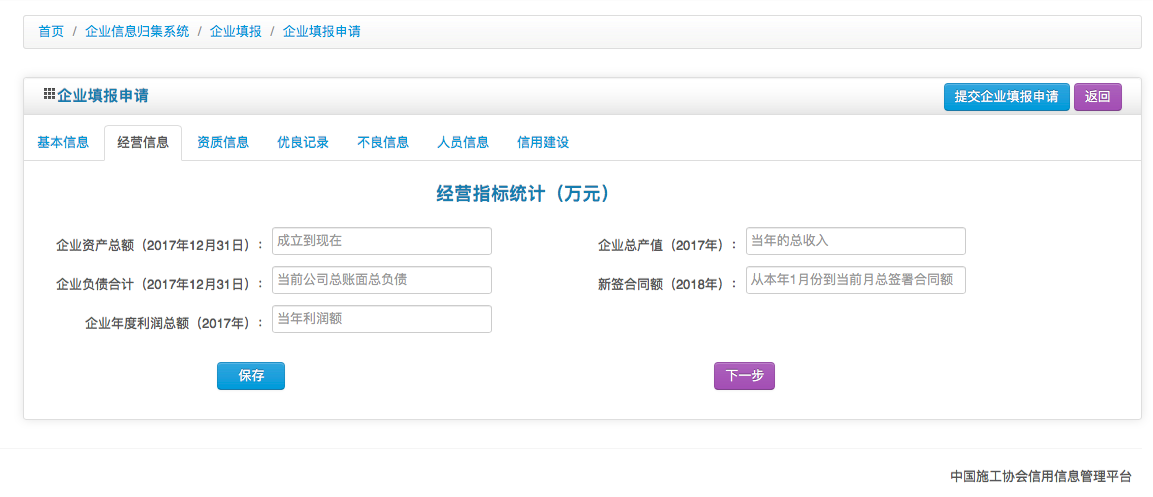 说明：企业负债合计不能大于资产总额；企业年度利润总额小于企业总产值。资质信息：可添加多种资质信息，每次录完点击添加按钮。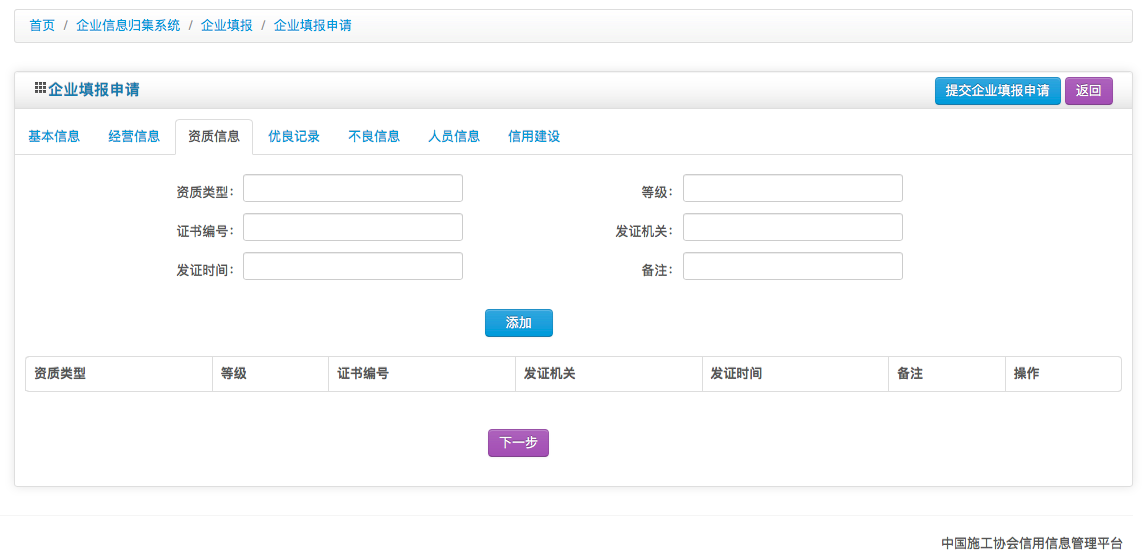 优良记录：同上，可多条添加。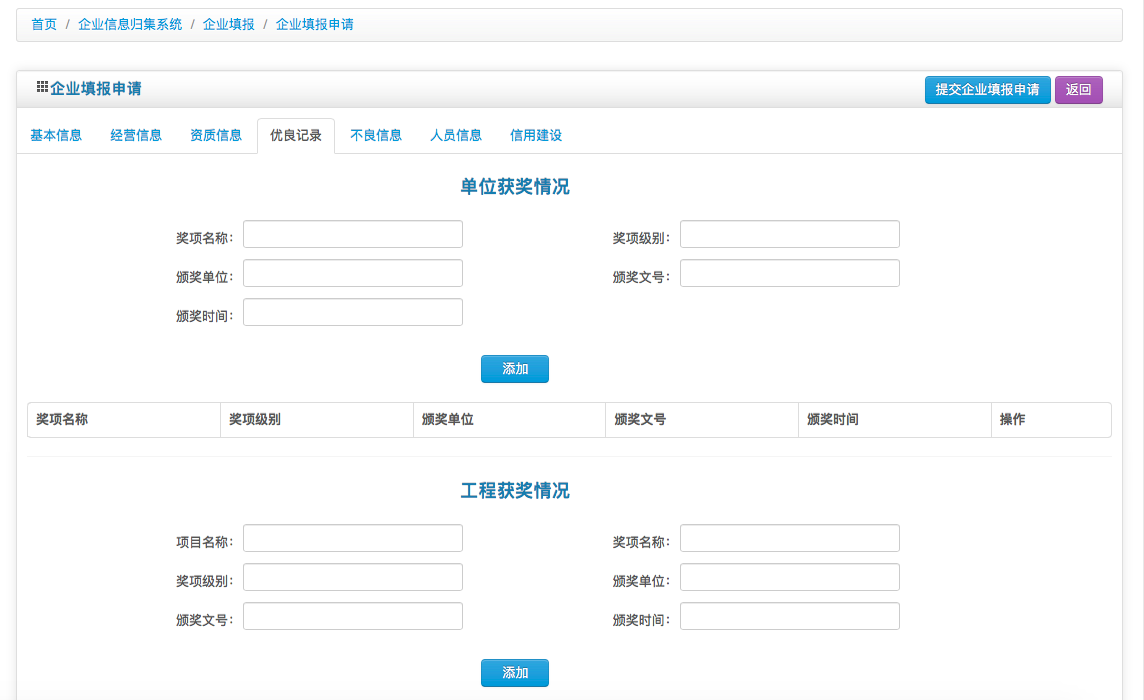 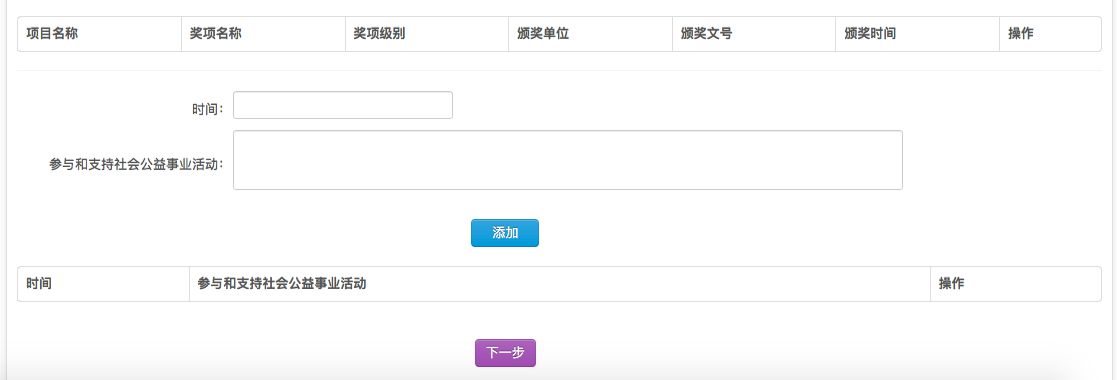 人员信息：项目工程组织管理层关键人员需真实填写。请填写工程组织管理层关键人员真实信息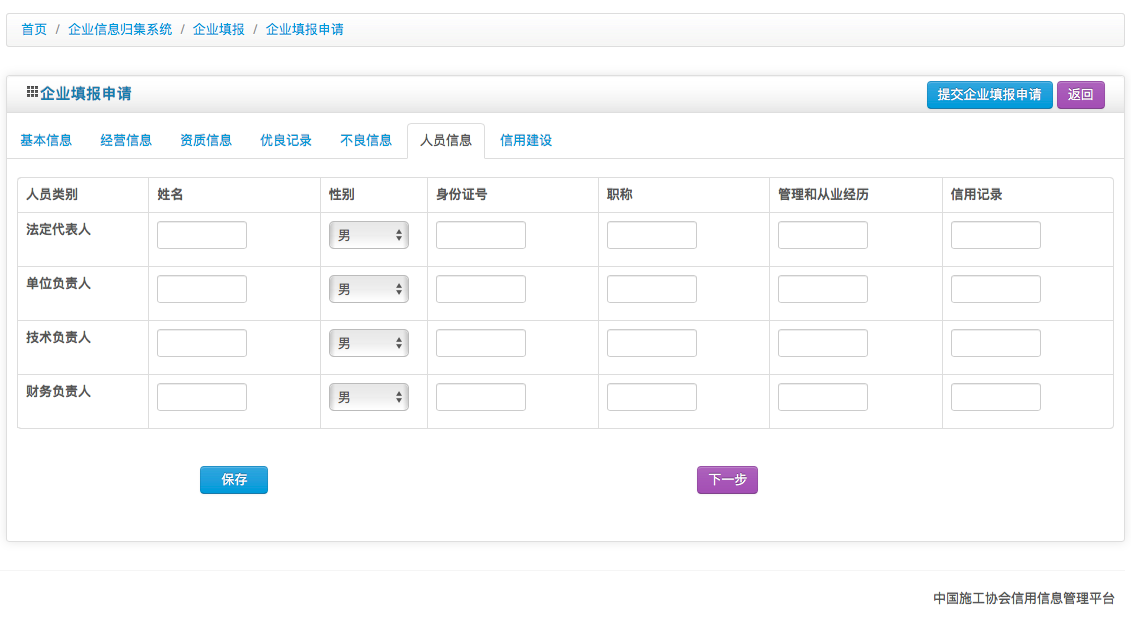 信用记录：监管部门信息收集。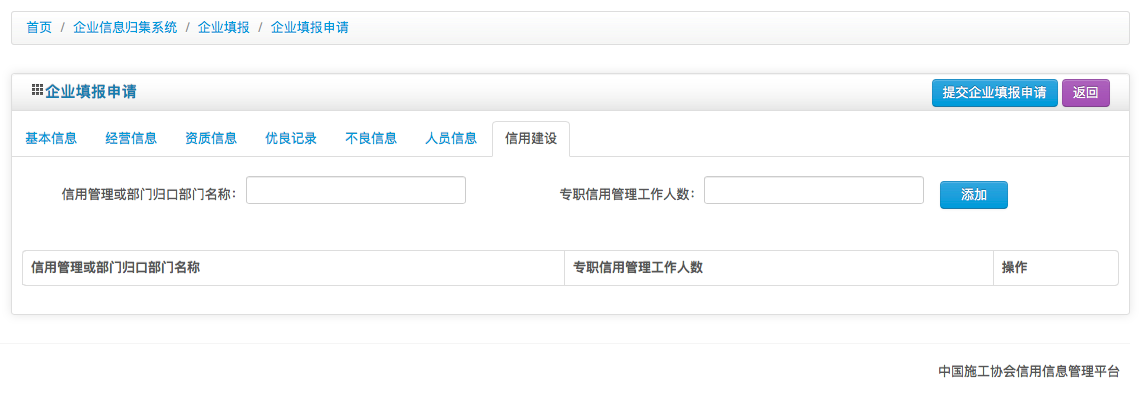 信息录入完成后，点击右上角企业填报申请，如果点击返回到历史记录列表页，录入数据内容会保存。1.2失信状况企业可检索全国范围内的行政处罚信息，提醒企业关注信用风险，规避企业自身运营风险。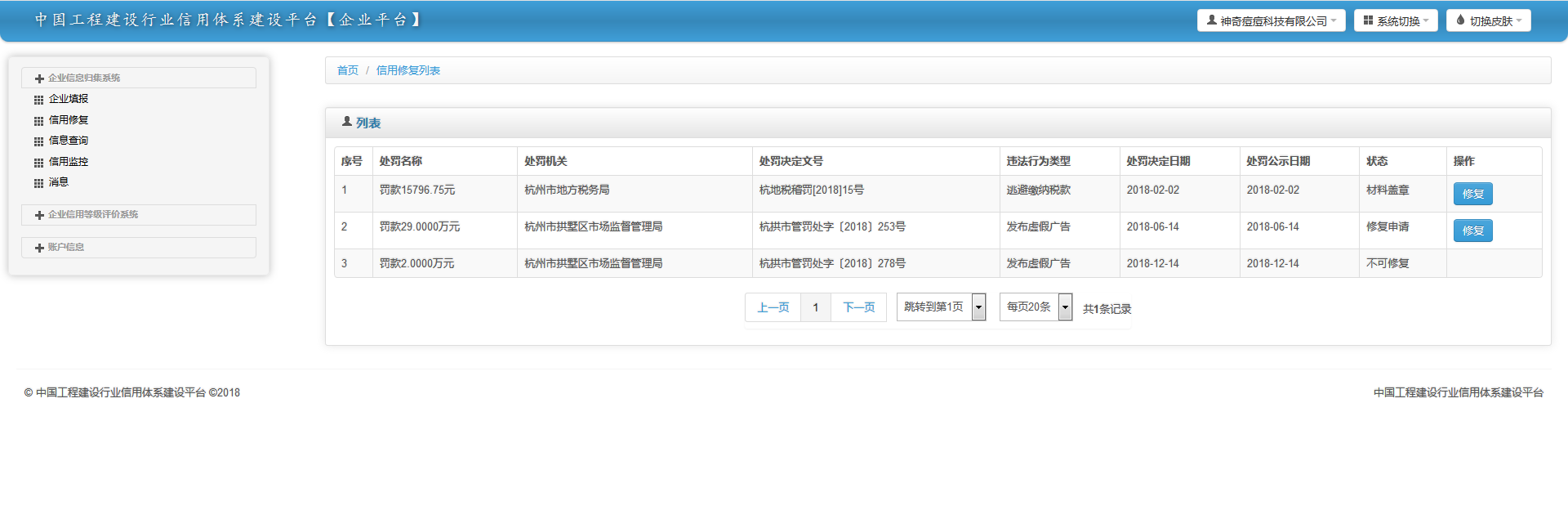 1.3信用查询	点击【信息查询】按钮，进入信息查询模块，可以对企业相关信息进行查看。在红色选框内输入查询关键字，点右侧【查询】按钮，可以弹出搜索的企业，点击所查询的条目，可以查看这个企业的详细信息。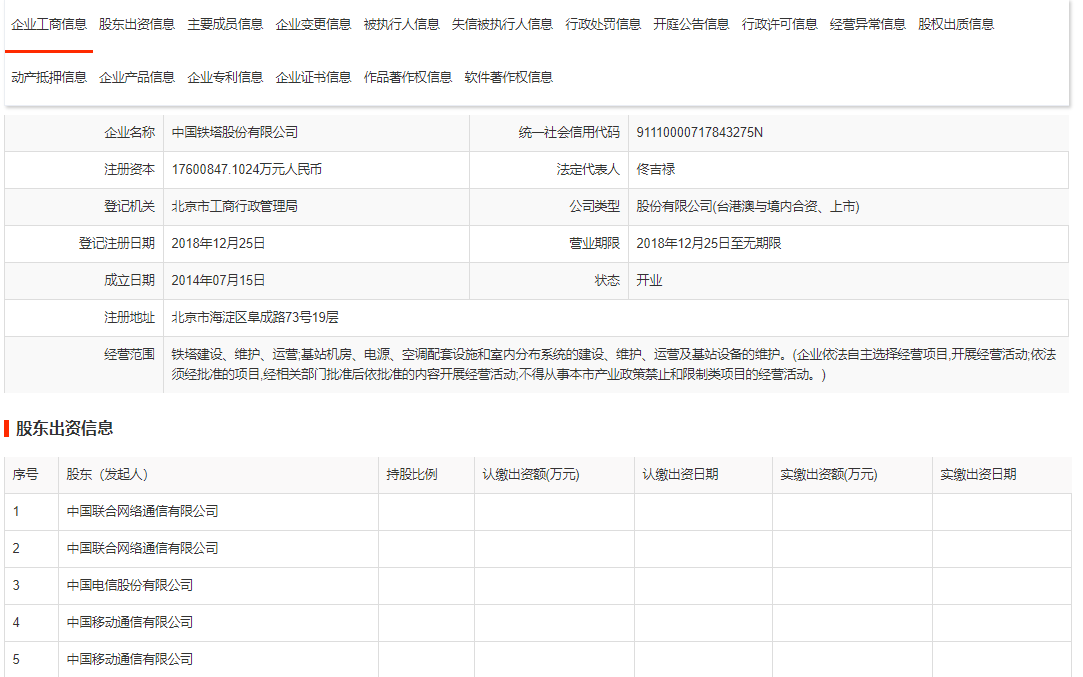 在上标题栏，有企业各个信息模块的检索按钮，点击即可查看该企业对应信息。1.4消息	企业在该模块可发送信息和管理已发送的信息，其中发送信息可给省级协会【该企业对应的省】和中国施工企业管理协会发送。	信息发布流程：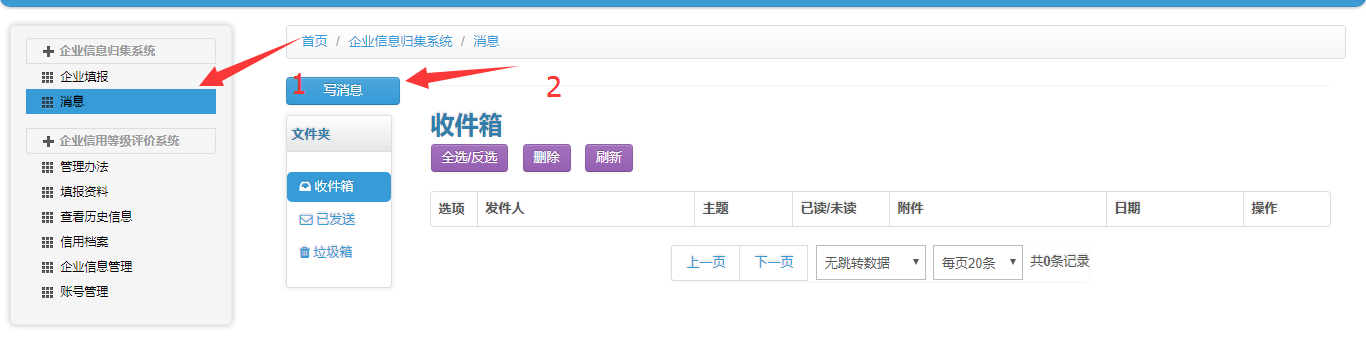 点击【消息】；点击【写信息】，进入消息编辑页面；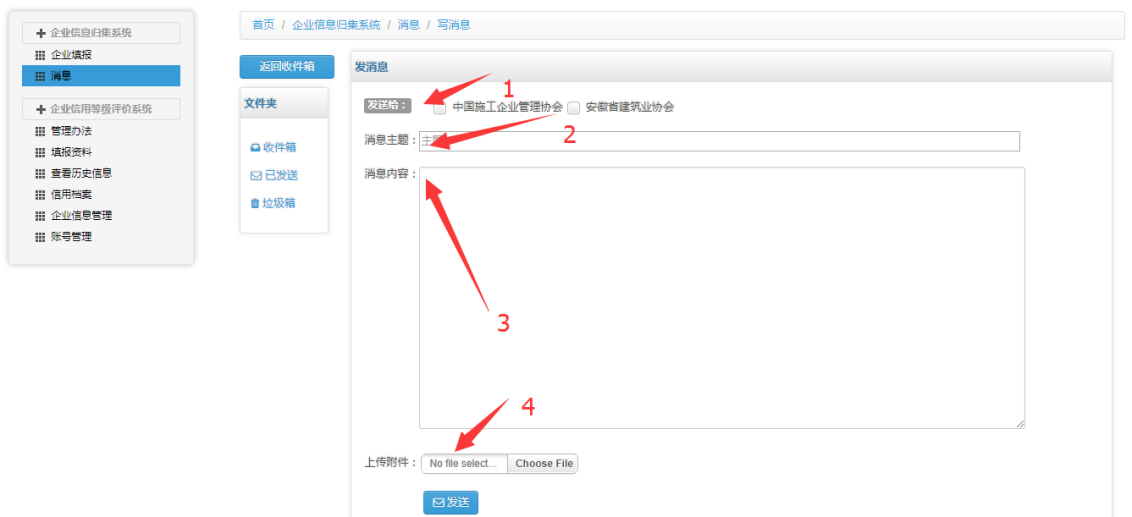 信息发送步骤如下：选择收件人填写消息主题填写消息内容上传附件【可选】点击【发送】按钮二、企业信用等级评价系统2.1管理办法	主要显示协会发布的信用评价信息。2.2填报资料企业参加信用评级需提交基础资料，信用承诺及附件内容；2.2.1基础资料填报流程如下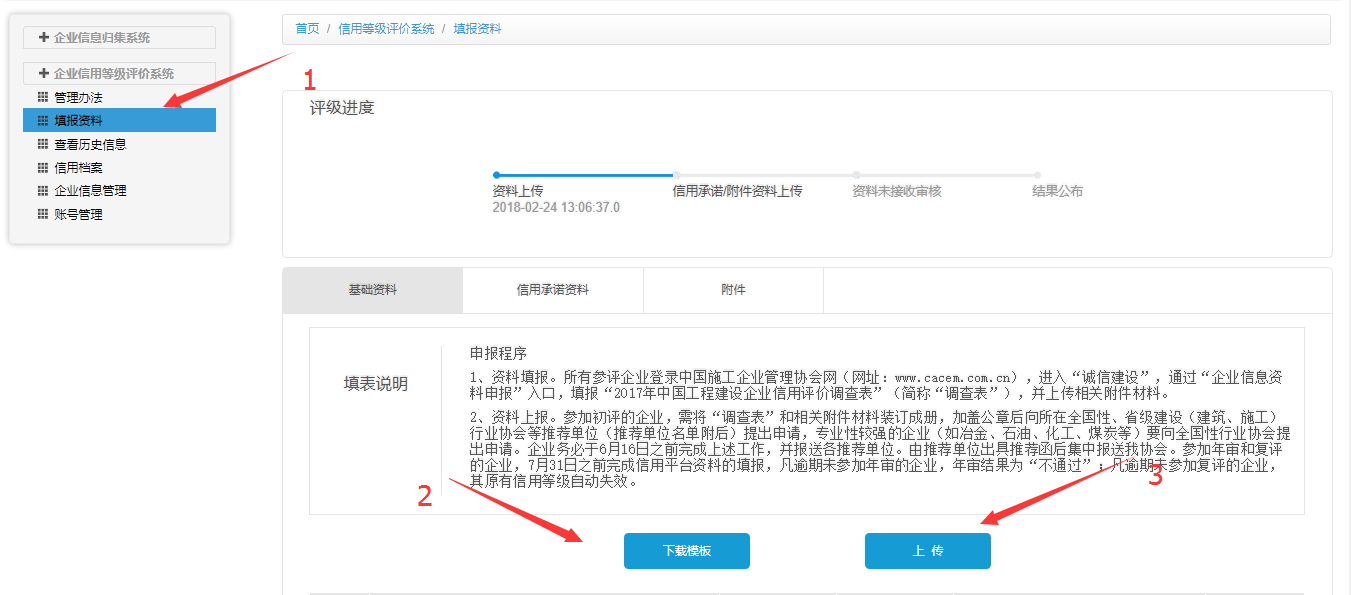 点击填报资料；点击下载模板；按照模板要求填写相关内容并上传至系统。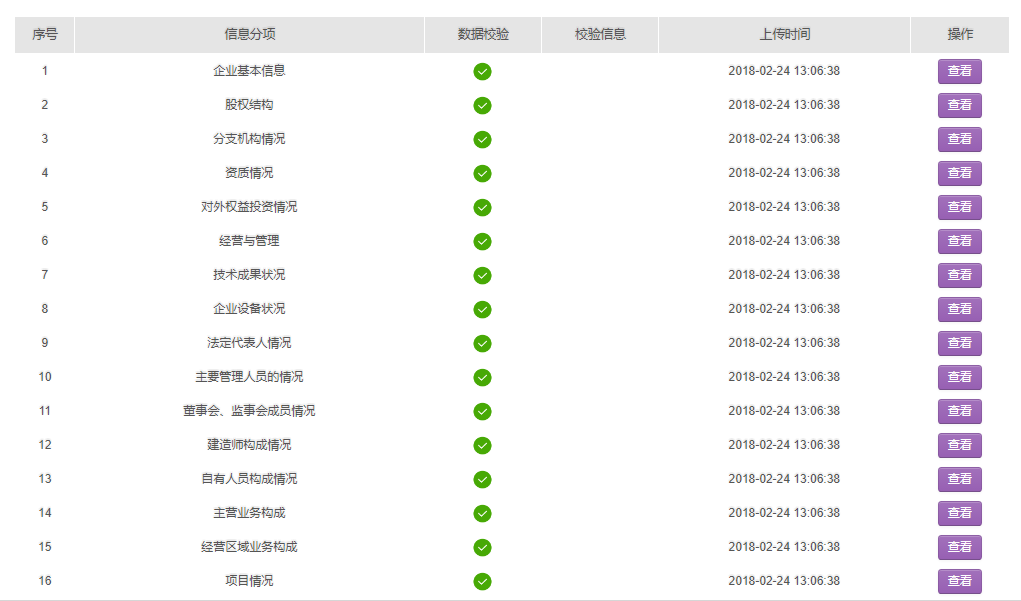 系统会自动读取上传内容，同时当前页面顶部进度条显示为：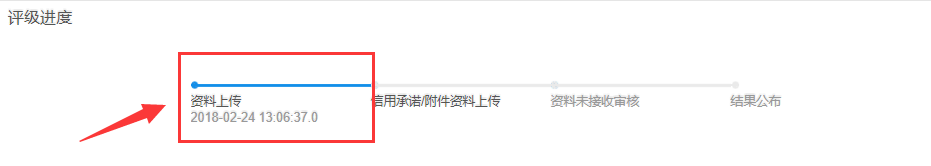 基础资料模板内容编辑	模板上传后系统会自动解析相关内容，企业可在线编辑相关内容，流程如下：如要编辑第一项【企业基本信息】内容，点击该项对应的【查看】按钮，进入企业基本信息页面：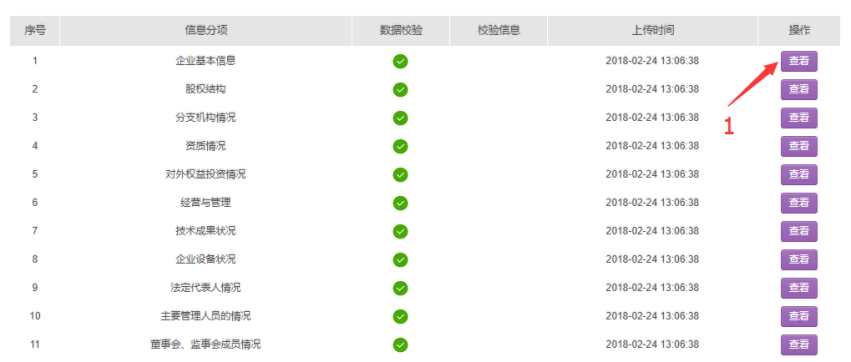 在详情页面点击编辑按钮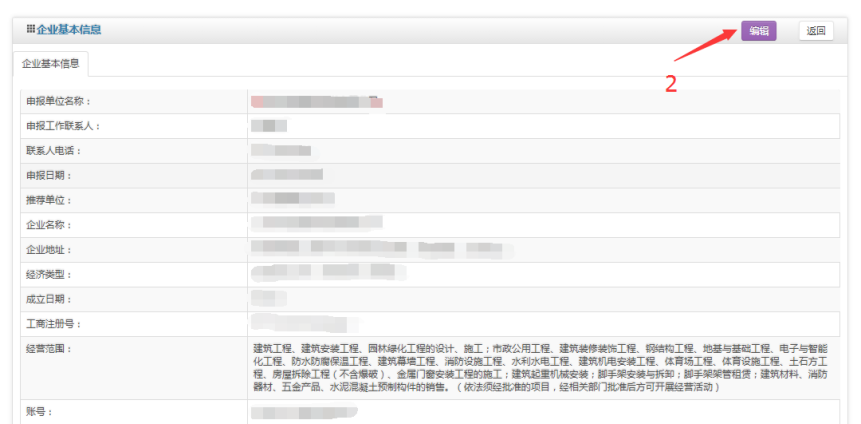 系统进入编辑页面，点击要修改的字段项，当前选框会自动变为蓝色，修改相关内容并保存。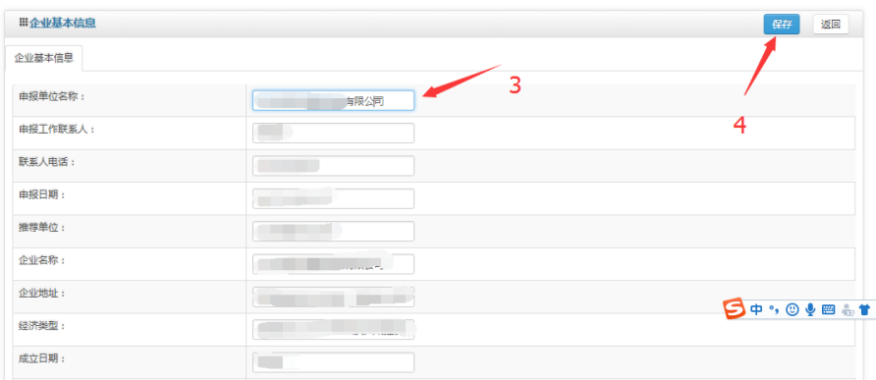 注：本系统部分输入框可手动调节大小，点击输入框右下角图标并拖动，如下图示：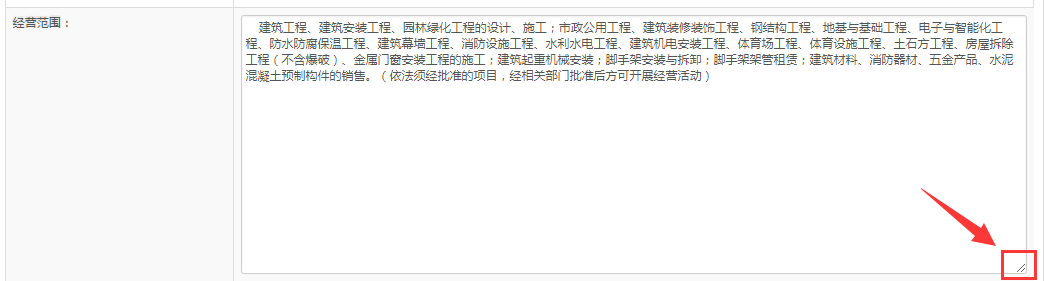 2.2.2信用承诺上传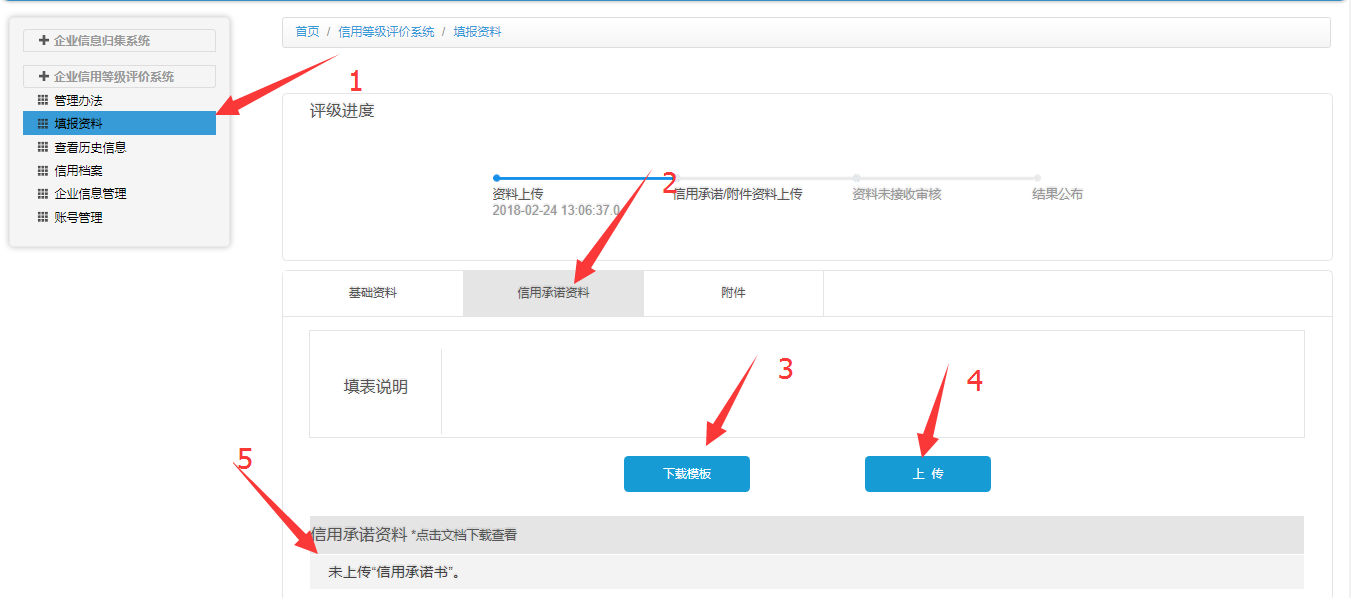 点击【填报资料】点击【信用承诺】点击【下载模板】填写模板内容并盖章，将扫描件上传可在页面底部【信用承诺资料】位置查看已上传的资料，该列表仅保存最后一次上传的文档。点击文档名称可下载当前文档。2.2.3附件上传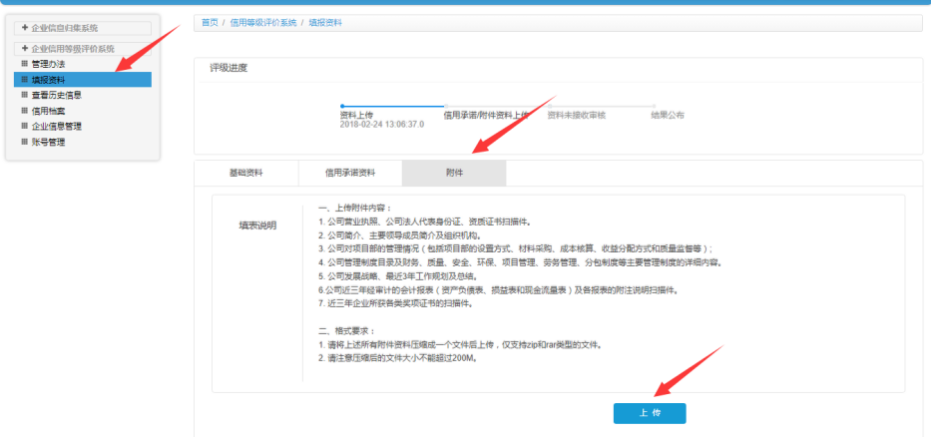 点击【填报资料】；点击【附件】；查看上传说明，点击【上传】，附件不能超过200MB；附件列表保存最后一次上传资料，点击文件名称可现在当前文档。2.2.4审核未通过企业在参与评级的过程中若审核未通过，进度条相应位置会提示【重新提交】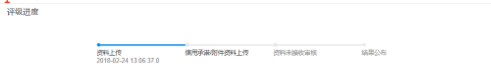 企业需重新修改评级资料再次点击【重新提交】以完成评级。2.3查看历史信息该模块显示当前企业历年的评级记录及相关资料。企业可查看对应年度的申报类型，评级信息，当年上传的评级资料，信用报告和建议书。三、账户信息3.1企业信息管理该模块方便用户维护简单的企业信息，如下图示。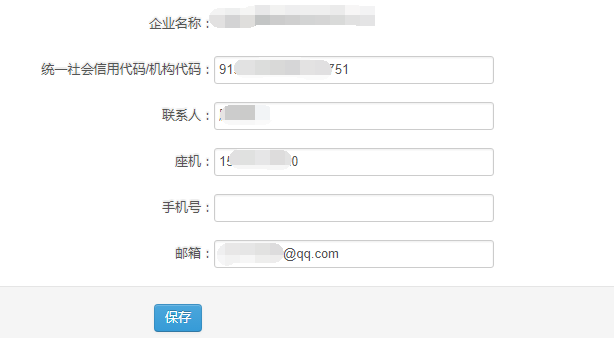 3.2账号管理	用户可在账号管理模块进行密码修改。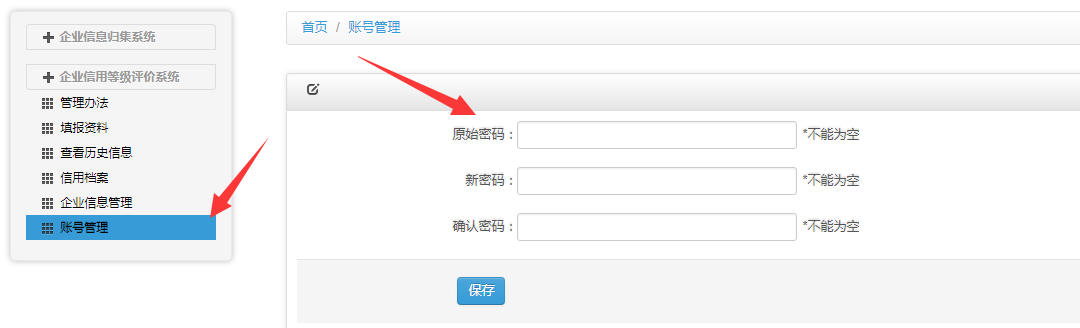 